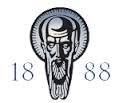 ФАКУЛТЕТ ПО КЛАСИЧЕСКИ И НОВИ ФИЛОЛОГИИО Б Я В Я В Аследните докторантски курсове за летен семестър на учебната 2015/2016 годинаДните, часовете и мястото на провеждане, ще бъдат посочени допълнително в сайта на Университета. www.uni-sofia.bg – Факултети – Факултет по класически и нови филологии – Специалности – Докторанти – Докторантско училищеСрок за подаване на заявления: от 22 февруари до 07 март 2016 г.Докторантите от всички факултети могат да подават Заявление по образец до Декана на Факултета по класически и нови филологии в кабинет № 231 (Ректорат, Деканат на ФКНФ, ет. 1 – централно крило) при г-жа Мариана Дикова.Докторантските курсове ще стартират от 14 март 2016 г.СОФИЙСКИ УНИВЕРСИТЕТ„СВЕТИ КЛИМЕНТ ОХРИДСКИ“Докторантски курсПреподавателЗАДЪЛЖИТЕЛНИ ДОКТОРАНТСКИ КУРСОВЕЗАДЪЛЖИТЕЛНИ ДОКТОРАНТСКИ КУРСОВЕМодул, формиращ академични знания и компетенцииМодул, формиращ академични знания и компетенцииМетодология за разработване на научни статии и доклади проф. дфн Иванка МавродиеваПроблеми и методи в литературната компаративистика проф. дфн Дина МанчеваАктуални проблеми на езикознанието проф. дфн Стефана ДимитроваФилологическото познание днес проф. д-р Димитър ВеселиновИЗБИРАЕМИ ДОКТОРАНТСКИ КУРСОВЕИЗБИРАЕМИ ДОКТОРАНТСКИ КУРСОВЕМодул, формиращ специфични изследователски знания и компетенцииМодул, формиращ специфични изследователски знания и компетенцииСемиотика, език и реклама проф. д-р Милена Попова, проф. дфн Христо Кафтанджиев Литературна теория на моделите  доц. д-р Дарин Тенев (Курсът се чете в Докторантското училище на ФСлФ)Дигитални ресурси за работа в хуманитарни дисциплини гл. ас. Д-р Симеон ХинковскиМодул по научното направление на докторантурата (свързан с научното съдържание на дисертационния труд)Модул по научното направление на докторантурата (свързан с научното съдържание на дисертационния труд)Приложна лингвистика проф. дпн Лиляна Грозданова